На основу члана 116. став 1.  Закона о јавним набавкама („Сл.гласник РС“ бр.124/2012, 14/2015 и 68/2015), Градска управа за инфраструктуру и развој  Града Ужица објављујеОБАВЕШТЕЊЕ О ЗАКЉУЧЕНОМ УГОВОРУВрста поступка: јавна набавка мале вредности  Врста предмета набавке: добраОпис предмета набавке: Набавка ауто седишта за децуВрста наручиоца: градска и општинска управаИнтернет страница наручиоца: www.uzice.rs Редни број јавне набавке у плану набавки: 1.1.17Назив и ознака из општег речника набавке: седишта – 39111000-3Процењена вредност јавне набавке: 3.333.333 динара без ПДВ-аУговорена вредност јавне набавке : 2.034.000 динара без ПДВ-а (за 600 комада ауто седишта), односно 2.440.800 динара са ПДВ-ом (за 600 комада ауто седишта)Критеријум за доделу уговора: најнижа понуђена ценаБрој примљених понуда:3 (три) понудеНајвиша понуђена цена: 2.988.000 динара без ПДВ-аНајнижа понуђена цена: 2.034.000 динара без ПДВ-аНајвиша понуђена цена код прихватљивих понуда: 2.988.000 динара без ПДВ-аНајнижа понуђена цена код прихватљивих понуда: 2.034.000 динара без ПДВ-аДео или вредност уговора који ће се извршити преко подизвођача: не наступа са подизвођачемДатум доношења одлуке о додели уговора: 04.03.2020. годинеДатум закључења уговора:  20.03.2020. годинеОсновни подаци о добављачу:  FORMA-VS d.o.o. Beograd, ул.Сердар Јанка  Вукотића бр.10, Београд-Раковица, ПИБ:101014880; МБ:17193953Период важења уговора: до испуњења уговорних обавезаОколности које представљају основ за измену уговора: члан 115. Закона о јавним набавкамаЛица за контакт: Славиша Пројевић, slavisa.projevic@uzice.rs и Ивана Дрчелић, ivana.drcelic@uzice.rs 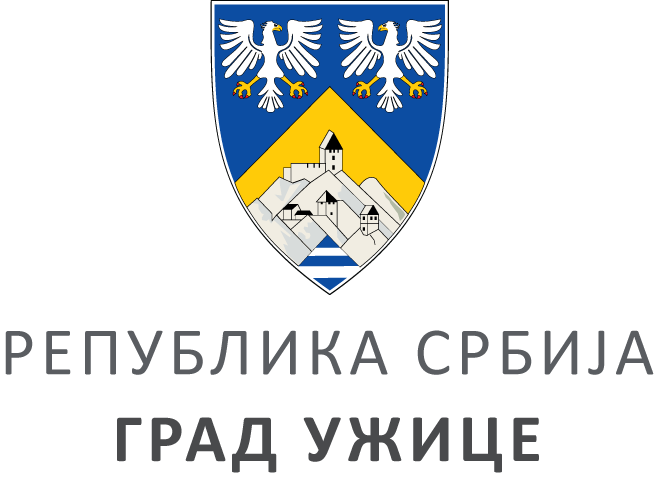 ГРАДСКА УПРАВА ЗА ИНФРАСТРУКТУРУ И РАЗВОЈГРАДСКА УПРАВА ЗА ИНФРАСТРУКТУРУ И РАЗВОЈГРАДСКА УПРАВА ЗА ИНФРАСТРУКТУРУ И РАЗВОЈГРАДСКА УПРАВА ЗА ИНФРАСТРУКТУРУ И РАЗВОЈVIII ББрој: 404-43/20ББрој: 404-43/20Датум:Датум:20.03.2020. године